ПРОЕКТО результатах деятельности Совета и администрации сельского поселения Октябрьский сельсовет муниципального района Стерлитамакский район Республики Башкортостан в 2016году		Заслушав и обсудив доклад главы сельского поселения Октябрьский сельсовет муниципального района  Стерлитамакский район Республики Башкортостан о деятельности Совета и администрации сельского поселения Октябрьский сельсовет муниципального района Стерлитамакский район Республики Башкортостан в 2016 году Совет сельского поселения Октябрьский сельсовет                                                      РЕШИЛ:1. Доклад главы сельского поселения Октябрьский сельсовет Гафиевой Г.Я. принять к сведению. 2. Работу Совета и администрации сельского поселения Октябрьский сельсовет признать    удовлетворительной.3.Предложить депутатам Совета сельского поселения Октябрьский сельсовет муниципального района Стерлитамакский  район Республики Башкортостан принять меры по активизации своей деятельности в избирательных округах.4. Активизировать работу постоянных комиссий Совета сельского поселения  и комиссий при администрации сельского поселения.5. Настоящее решение опубликовать в установленном порядке. Глава сельского поселения Октябрьский сельсовет  муниципального районаСтерлитамакский районРеспублики Башкортостан                                                    Г.Я. Гафиевас. Октябрьское№_____От  «__» ______ 2017  годаБашkортостанРеспубликаһыныңСтəрлетамаk районы муниципальрайоныныңОктябрь ауыл советы ауыл биләмәһе Советы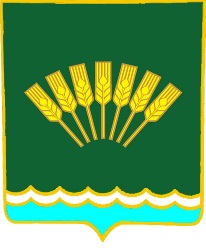 Совет сельского поселенияОктябрьский сельсоветмуниципального районаСтерлитамакский район Республики Башкортостан____________________________________________________________________        К А Р А Р                                                             Р Е Ш Е Н И Е____________________________________________________________________        К А Р А Р                                                             Р Е Ш Е Н И Е____________________________________________________________________        К А Р А Р                                                             Р Е Ш Е Н И Е